「時尚長夾手作研習」活動簡章辦理單位：主辦單位：黎明技術學院 時尚造型設計系協辦單位：AT皮革、32 LEATHERS 小江皮件活動時間：106年02月7-9日(二~四)09:00~16:00參加對象：全國高中職學校教師(需要有手縫皮件基礎)。報名人數：20人(名額有限、請盡速報名，人數額滿即截止)活動費用：原價8,200元，黎明特別補助專案只需繳交部分活動材料3,200元。活動課程表： 授課講師：32 LEATHERS 小江皮件 – 江炳毅老師活動地點：黎明技術學院 時尚造型設計系A410時尚袋包設計製作教室          243新北市泰山區泰林路三段22號/A棟教學大樓4樓(自行開車者，校內設有免費停車)活動聯絡人：時尚造型設計系 翁能嬌主任報名請傳email：wnc@mail.lit.edu.tw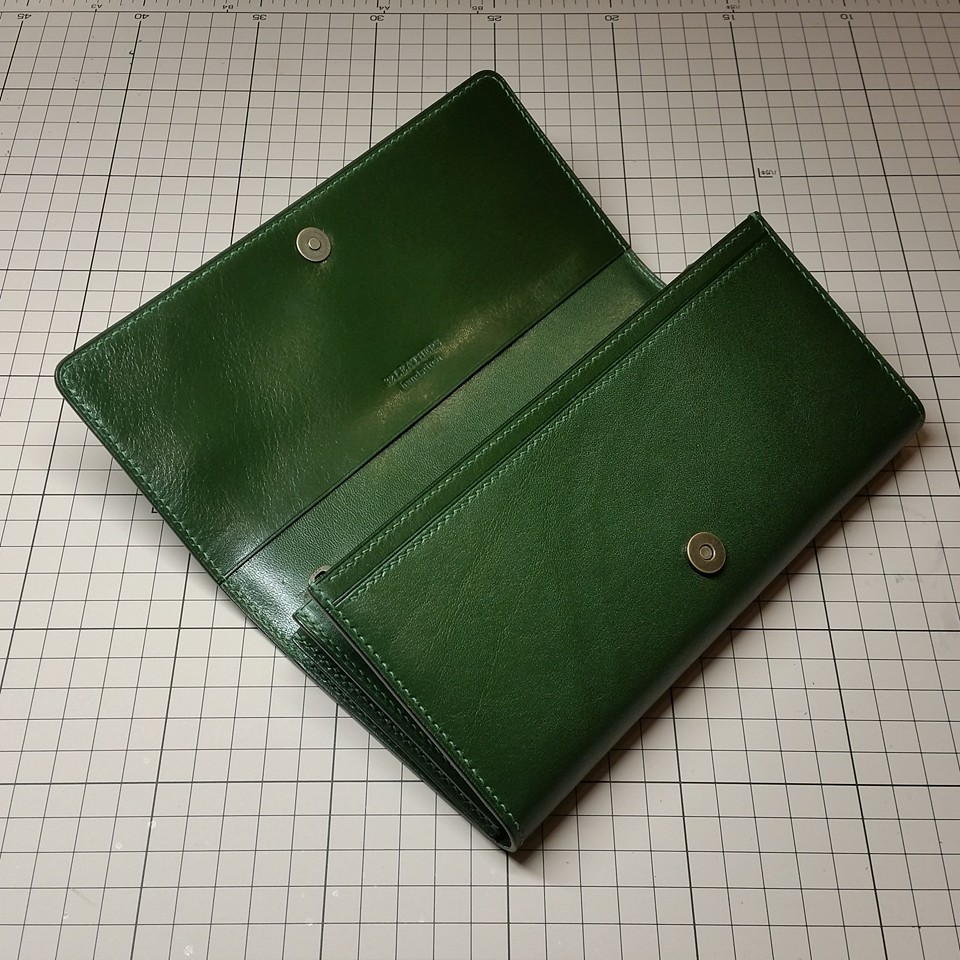 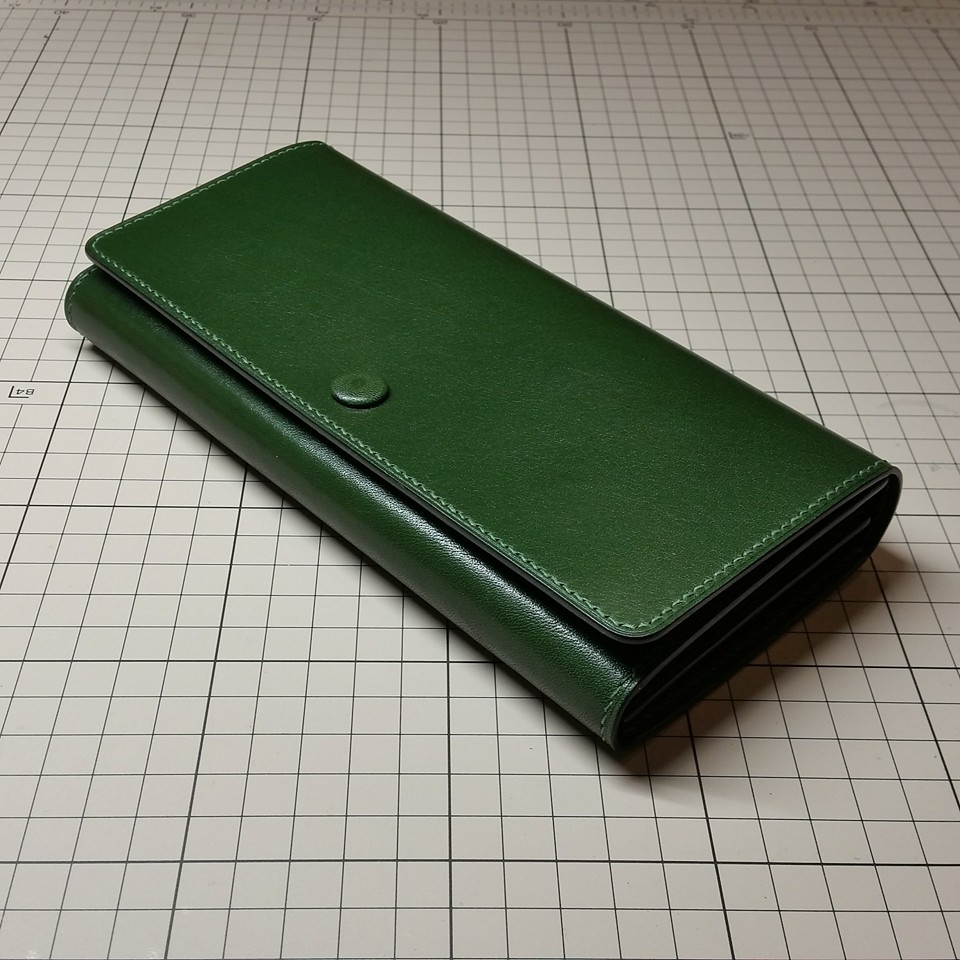 「時尚長夾手作研習」報名表  活動聯絡人：時尚造型設計系 翁能嬌主任  報名請傳email：wnc@mail.lit.edu.tw時間課程內容2月7日製作順序介紹皮革備料處理教學與實作皮革貼合處理教學與實作長夾內層縫製技法應用教學與實作2月8日長夾外層縫製技法應用教學與實作五金裝置教學與實作磨邊技法應用教學與實作2月9日實作時間姓名學校學校                  科電話E-mail